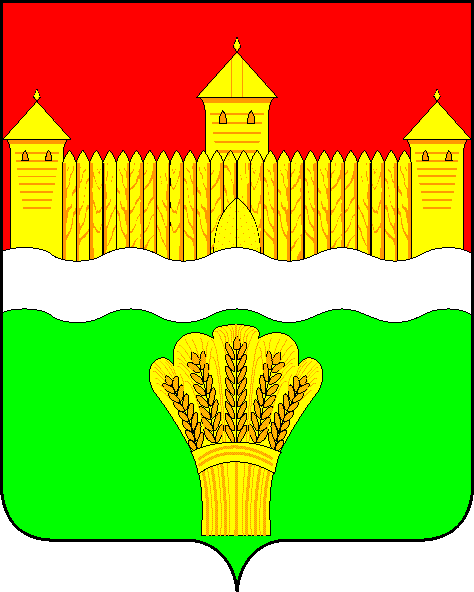 КЕМЕРОВСКАЯ ОБЛАСТЬ - КУЗБАСССОВЕТ НАРОДНЫХ ДЕПУТАТОВКЕМЕРОВСКОГО МУНИЦИПАЛЬНОГО ОКРУГАПЕРВОГО СОЗЫВАСЕССИЯ № 13РЕШЕНИЕот «30» сентября 2020 г. № 259г. КемеровоО внесении изменений в решение Совета народных депутатов Кемеровского муниципального округа от 26.12.2019 № 36«Об утверждении регламента контрольно-счетной палатыКемеровского муниципального округа»Руководствуясь Федеральным законом  от 06.10.2003 №131-ФЗ «Об общих принципах организации местного самоуправления в Российской Федерации», Федеральным законом от 07.02.2011 № 6-ФЗ «Об общих принципах организации и деятельности контрольно-счетных органов субъектов Российской Федерации и муниципальных образований», Законом Кемеровской области от 29.09.2011 № 96-ОЗ «Об отдельных вопросах организации и деятельности контрольно-счетных органов муниципальных образований Кемеровской области»,  Уставом муниципального образования Кемеровский муниципальный округ Кемеровской области – Кузбасса, Совет народных депутатов Кемеровского муниципального округаРЕШИЛ:1. Внести в решение Совета народных депутатов Кемеровского муниципального округа от 26.12.2019 № 36 «Об утверждении Регламента контрольно-счетной палаты Кемеровского муниципального округа», следующие изменения:1.1. В пункте 1.9 части 1 стать 1 слово «Совет» исключить.1.2. По тексту Регламента заменить слово «Совет» в соответствующем падеже заменить словами «Совет народных депутатов» в соответствующем падеже.1.3. Дополнить часть 2 статьи 2 пунктом 2.3 следующего содержания:«2.3. Обязанности заместителя председателя КСП: выполняет должностные обязанности в соответствии с настоящим Положением и должностной инструкцией;осуществляет полномочия председателя Контрольно-счетной палаты в его отсутствие;по поручению председателя Контрольно-счетной палаты представляет контрольно-счетную палату в отношениях с третьими лицами;организует проведение контрольно-ревизионных мероприятий и экспертно-аналитическую работу;иные обязанности, предусмотренные должностной инструкцией.Решения, принятые заместителем председателя в рамках его полномочий, определенных Положением, настоящим Регламентом, являются обязательными для исполнения.».Статью 4:В части 4 после слов «председателя КСП» дополнить словами «его заместителем».Часть 5 изложить в следующей редакции:«5.	Вопросы для включения в повестку сессии Совета предоставляются председателем КСП (в его отсутствие - заместителем председателя) в порядке, определенном решением Совета народных депутатов от 16.03.2020 № 94 «О правотворческой деятельности Совета народных депутатов Кемеровского муниципального округа».Статью 7:В части 4 слова «Председателем КСП» заменить словами «Заместителем председателя КСП».В части 6 после слова «непосредственно» дополнить словами «или поручить заместителю председателя КСП подготовить».В части 7 слово «Председателя» заменить словами «Заместитель председателя КСП».В абзаце первом части 8 слова «Председатель КСП» заменить словами «заместитель председателя КСП».В абзаце два части 8 слово «председателя» заменить словами «заместителя председателя КСП».В части 9 слово «Председатель» заменить словами «Заместитель председателя КСП».В части 10 слово «окружной» исключить.В части 6 статьи 9 слова «окружному бюджету» заменить словами «бюджету округа».В части 1 статьи 13 слова «председателем КСП» заменить словами «заместителем председателя КСП».Опубликовать настоящее решение в газете «Заря», на официальном сайте Совета народных депутатов Кемеровского муниципального округа в информационно-телекоммуникационной сети «Интернет».Настоящее решение вступает в силу после его официального опубликования.Контроль за исполнением настоящего решения возложить на Левина Д.Г. - председателя комитета по местному самоуправлению, правопорядку и связям с общественностьюПредседатель Совета народных депутатов Кемеровского муниципального округа                                    В.В. Харланович  Глава округа                                                                                   М.В. Коляденко